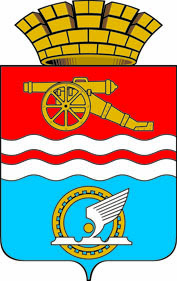 СВЕРДЛОВСКАЯ ОБЛАСТЬАДМИНИСТРАЦИЯ КАМЕНСК-УРАЛЬСКОГО ГОРОДСКОГО ОКРУГАПОСТАНОВЛЕНИЕот 15.12.2020 № 931Об утверждении Плана проведения экспертизы муниципальных нормативных правовых актов Каменск-Уральского городского округа на 2021 год (в редакции постановления Каменск-Уральского городского округа от 18.02.2021 № 128)	В целях исполнения Порядка проведения экспертизы муниципальных нормативных правовых актов, утвержденного постановлением Администрации города от 12.09.2014 № 1278 (в редакции постановлений Администрации города Каменска-Уральского от 20.10.2016 № 1475, от 26.09.2017 № 831) Администрация Каменск-Уральского городского округаПОСТАНОВЛЯЕТ:1. Утвердить План проведения экспертизы муниципальных нормативных правовых актов Каменск-Уральского городского округа на 2021 год (прилагается).2. Разместить настоящее постановление на официальном сайте муниципального образования.  3. Контроль за выполнение настоящего постановления возложить на заместителя главы Администрации городского округа Жукову С.И.Глава 
Каменск-Уральского городского округа				            А.В. ШмыковУтвержден постановлением АдминистрацииКаменск-Уральскогогородского округа от 15.12.2020 № 931(в редакции постановления Каменск-Уральского городского округаот 18.02.2021 № 128)Планпроведения экспертизы муниципальных нормативных правовых актов Каменск-Уральского городского округа на 2021 год1. Приказ органа местного самоуправления «Комитет по управлению имуществом города Каменска-Уральского» от 23.09.2016 № 292 (в редакции приказов органа местного самоуправления «Комитет по управлению имуществом города Каменска-Уральского» от 23.11.2017 № 945, от 02.03.2018 № 141, от 06.12.2018 № 935, от 05.03.2019 № 196) «Об утверждении Административного регламента предоставления муниципальной услуги по предварительному согласованию предоставления земельного участка»1. Приказ органа местного самоуправления «Комитет по управлению имуществом города Каменска-Уральского» от 23.09.2016 № 292 (в редакции приказов органа местного самоуправления «Комитет по управлению имуществом города Каменска-Уральского» от 23.11.2017 № 945, от 02.03.2018 № 141, от 06.12.2018 № 935, от 05.03.2019 № 196) «Об утверждении Административного регламента предоставления муниципальной услуги по предварительному согласованию предоставления земельного участка»1.1 Инициатор предложенияАдминистрация Каменск-Уральского городского округа1.2 Основание включения муниципального нормативного правового акта в годовой план проведения экспертизы муниципальных нормативных правовых актовРезультаты мониторинга действующих   муниципальных нормативных правовых актов  1.3 Разработчик муниципального нормативного правового актаОрган местного самоуправления «Комитет по управлению имуществом Каменск-Уральского городского округа»1.4 Планируемый срок проведения экспертизы муниципального нормативного правового актаII квартал 2021 года1.5 Срок проведения публичных консультаций по муниципальному нормативному правовому актуВ течение 15 рабочих дней с даты начала публичных консультаций, указанной в уведомлении о проведении публичных консультаций2. Приказ органа местного самоуправления «Комитет по управлению имуществом города Каменска-Уральского» от 23.09.2016 № 297 (в редакции приказов органа местного самоуправления «Комитет по управлению имуществом города Каменска-Уральского» от 23.11.2017 № 947, от 02.03.2018 № 140, от 06.12.2018 № 937, от 05.03.2019 № 196 ) «Об утверждении Административного регламента предоставления муниципальной услуги по выдаче разрешения на использование земель или земельного участка, находящихся в государственной или муниципальной собственности»2. Приказ органа местного самоуправления «Комитет по управлению имуществом города Каменска-Уральского» от 23.09.2016 № 297 (в редакции приказов органа местного самоуправления «Комитет по управлению имуществом города Каменска-Уральского» от 23.11.2017 № 947, от 02.03.2018 № 140, от 06.12.2018 № 937, от 05.03.2019 № 196 ) «Об утверждении Административного регламента предоставления муниципальной услуги по выдаче разрешения на использование земель или земельного участка, находящихся в государственной или муниципальной собственности»2.1 Инициатор предложенияАдминистрация Каменск-Уральского городского округа2.2 Основание включения муниципального нормативного правового акта в годовой план проведения экспертизы муниципальных нормативных правовых актовРезультаты мониторинга действующих   муниципальных нормативных правовых актов  2.3 Разработчик муниципального нормативного правового актаОрган местного самоуправления «Комитет по управлению имуществом Каменск-Уральского городского округа»2.4 Планируемый срок проведения экспертизы муниципального нормативного правового актаIV квартал 2021 года2.5 Срок проведения публичных консультаций по муниципальному нормативному правовому актуВ течение 15 рабочих дней с даты начала публичных консультаций, указанной в уведомлении о проведении публичных консультацийОценка фактического воздействияОценка фактического воздействия1. Постановление Администрации города Каменска-Уральского от 15.02.2017 № 103 (в редакции постановления Администрации города Каменска-Уральского от 19.05.2017 № 415) «Об определении в муниципальном образовании город Каменск-Уральский границ прилегающих к некоторым организациям и объектам территорий, на которых не допускается розничная продажа алкогольной продукции»1. Постановление Администрации города Каменска-Уральского от 15.02.2017 № 103 (в редакции постановления Администрации города Каменска-Уральского от 19.05.2017 № 415) «Об определении в муниципальном образовании город Каменск-Уральский границ прилегающих к некоторым организациям и объектам территорий, на которых не допускается розничная продажа алкогольной продукции»1.1 Инициатор предложенияАдминистрация Каменск-Уральского городского округа1.2 Основание включения муниципального нормативного правового акта в годовой план проведения экспертизы муниципальных нормативных правовых актовРезультаты мониторинга действующих   муниципальных нормативных правовых актов  1.3 Разработчик муниципального нормативного правового актаОтел развития потребительского рынка, предпринимательства и туризма Администрации Каменск-Уральского городского округа1.4 Планируемый срок проведения экспертизы муниципального нормативного правового актаI - II квартал 2021 года1.5 Срок проведения публичных консультаций по муниципальному нормативному правовому актуВ течение 15 рабочих дней с даты начала публичных консультаций, указанной в уведомлении о проведении публичных консультаций